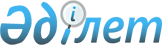 Об утверждении Правил деятельности комиссии по лицензированию судебно-экспертной деятельности
					
			Утративший силу
			
			
		
					Приказ Министра юстиции Республики Казахстан от 14 марта 2014 года № 106. Зарегистрирован в Министерстве юстиции Республики Казахстан 19 марта 2014 года № 9242. Утратил силу приказом Министра юстиции Республики Казахстан от 29 декабря 2016 года № 1200.      Сноска. Утратил силу приказом Министра юстиции РК от 29.12.2016  № 1200 (вводится в действие по истечении десяти календарных дней после дня его первого официального опубликования).

      Руководствуясь пунктом 4 статьи 15 Закона Республики Казахстан от 20 января 2010 года «О судебно-экспертной деятельности в Республике Казахстан», ПРИКАЗЫВАЮ:



      1. Утвердить прилагаемые Правила деятельности комиссии по лицензированию судебно-экспертной деятельности.



      2. Контроль за исполнением настоящего приказа возложить на Председателя Комитета регистрационной службы и оказания правовой помощи Министерства юстиции Республики Казахстан Абишева Б.Ш.



      3. Комитету регистрационной службы и оказания правовой помощи в установленном законодательством порядке обеспечить государственную регистрацию настоящего приказа и его официальное опубликование.



      4. Настоящий приказ вводится в действие по истечении десяти календарных дней после дня его первого официального опубликования.      Министр                                    Б. Имашев

Утверждены         

приказом Министра юстиции 

Республики Казахстан    

от 14 марта 2014 года № 106  

Правила деятельности комиссии по лицензированию

судебно-экспертной деятельности 

1. Общие положения

      1. Настоящие Правила разработаны в соответствии с пунктом 4 статьи 15 Закона Республики Казахстан от 20 января 2010 года «О судебно-экспертной деятельности в Республике Казахстан» и определяют порядок деятельности комиссии по лицензированию судебно-экспертной деятельности (далее – Комиссия).



      2. Комиссия создается при Министерстве юстиции Республики Казахстан (далее – Министерство).



      3. В своей работе Комиссия руководствуется Конституцией Республики Казахстан, Законом Республики Казахстан «О разрешениях и уведомлениях» и иными нормативными правовыми актами Республики Казахстан в области лицензирования и судебно-экспертной деятельности.

      Сноска. Пункт 3 в редакции приказа Министра юстиции РК от 28.04.2016 № 195 (вводится в действие по истечении десяти календарных дней после дня его первого официального опубликования). 

2. Порядок деятельности Комиссии

      4. Состав Комиссии состоит из нечетного числа членов (не менее пяти человек). Председателем Комиссии является заместитель Министра юстиции Республики Казахстан.

      В состав Комиссии включаются представители Департамента по организации экспертной деятельности и органов судебной экспертизы Министерства, имеющие ученую степень или опыт научной и экспертной работы не менее 5 лет в данной отрасли научных знаний

      Сноска. Пункт 4 в редакции приказа Министра юстиции РК от 28.04.2016 № 195 (вводится в действие по истечении десяти календарных дней после дня его первого официального опубликования).



      5. Основными задачами Комиссии являются:

      1) определение соответствия заявителя квалификационным требованиям судебно-экспертной деятельности в соответствии с квалификационными требованиями, утвержденными постановлением Правительства Республики Казахстан от 16 ноября 2012 года № 1454 (далее - Квалификационные требования);

      2) выдача или отказ в выдаче лицензии на занятие судебно-экспертной деятельностью физическому лицу.



      6. Комиссия в соответствии с возложенными на нее задачами осуществляет следующие функции:

      1) принимает решения о выдаче или отказе в выдаче лицензии на занятие судебно-экспертной деятельностью физическому лицу;

      2) в случаях, предусмотренных пунктом 4 статьи 16 Закона Республики Казахстан «О судебно-экспертной деятельности в Республике Казахстан» обращается к Министру юстиции Республики Казахстан с представлением о подготовке искового заявления о лишении лицензии на занятие судебно-экспертной деятельностью.



      7. Комиссия для решения задач и осуществления функций запрашивает у заявителя документы, касающиеся соответствия Квалификационным требованиям, предъявляемым к заявителю, привлекает к работе специалистов и экспертов для реализации задач Комиссии.



      8. Председатель Комиссии руководит ее деятельностью, проводит заседания Комиссии, планирует работу и осуществляет контроль за деятельностью Комиссии.

      Во время отсутствия председателя Комиссии его функции выполняет заместитель председателя Комиссии.



      9. Заседания Комиссии проводятся по мере необходимости, и считаются правомочными, если на них присутствуют не менее двух третей от общего числа членов Комиссии.

      Члены Комиссии уведомляются о времени и месте заседания.



      10. Члены Комиссии свои полномочия по участию в заседаниях другим лицам не делегируют.



      11. Секретарь Комиссии осуществляет подготовку материалов для проведения заседания, и представляет их Комиссии, ведет делопроизводство.

      Секретарь не является членом Комиссии.



      12. Решение Комиссии принимается на основании представленных на лицензирование документов, заключений членов Комиссии открытым голосованием простым большинством голосов от числа присутствующих и объявляется председательствующим.

      При равном количестве голосов, голос председателя Комиссии является решающим.



      13. Заседания Комиссии протоколируются, протокол заседания Комиссии подписывается членами Комиссии по результатам проведения заседания.



      14. Члены Комиссии в случае несогласия с принятым решением излагают свое мнение в письменном виде, которое приобщается к протоколу заседания.



      15. Решения о выдаче или отказе в выдаче лицензии на занятие судебно-экспертной деятельностью Комиссия принимает на основании представленных материалов.

      В случае отказа в выдаче лицензии на занятие судебно-экспертной деятельностью в протоколе заседания Комиссии указываются его причины.



      16. Выдача или отказ в выдаче лицензий на занятие судебно-экспертной деятельностью производится Департаментом по организации экспертной деятельности.

      Сноска. Пункт 16 в редакции приказа Министра юстиции РК от 28.04.2016 № 195 (вводится в действие по истечении десяти календарных дней после дня его первого официального опубликования).
					© 2012. РГП на ПХВ «Институт законодательства и правовой информации Республики Казахстан» Министерства юстиции Республики Казахстан
				